Do 8.6. 2020 – vše posíláte na můj e-mail Už bychom se měli umět vyjádřit v minulosti, v tomto úkolu si zkusíte napsat pohled ze svých minulých prázdnin a zeptat se na dvě otázky a to vše v minulosti Na hodině si doplníme pohlednici z učebnice a zopakujeme minulý čas1) pracovní sešit str. 31 – cv, 4 – procvič si tvoření otázek v minulosti  a podle obrázku odpověz - stačí čísla 2,4 a 52) učebnice str. 37, cv. 7a – pohlednice č. 2 – Hi Gabrielle, - doplň vhodná slovesa z rámečku – pozor, musejí být v minulosti! – můžeš pracovat s kartami3) doplň si cvičení 8a – 1-5 – odpověz na otázky podle toho, co bylo napsáno v pohlednici od Paige4) napiš svoji vlastní pohlednici – můžeš třeba z minulých prázdnin – vzor máš v učebnici- předlohu máš níže v dokumentu, vytiskni si nebo překresli na papír – namaluj nějaký design pohlednice na přední stranu criteria: Design – colour it, design it Greet the person you are writing  - use Hi, hello,Answer these questions: Where are on your holiday?How did you travel there?Where are you staying? (kde jste ubytováni)What are you doing? (co tam děláte)What did you do last days? (co jste dělali předchozí dny)Ask two questions   - např. how often do you fly by a plane? Did you eat an octopus last year? – zeptej se v pohledu jakékoli dvě otázky End the postcard – hope you’Re OK (doufám, že jsi v pohodě), love (s láskou), see you soon (brzy se uvidíme), bye for now (tak zatím)Zdroj:https://www.template.net/design-templates/print/blank-postcard-template/ 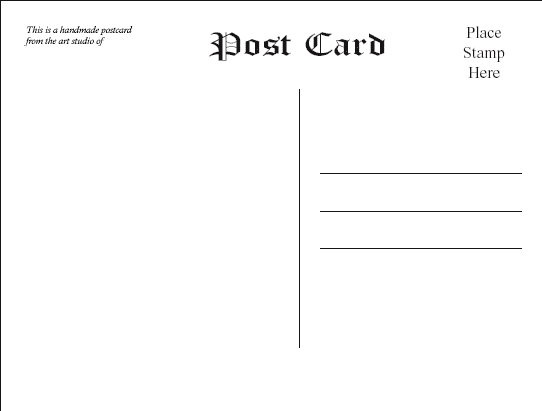 